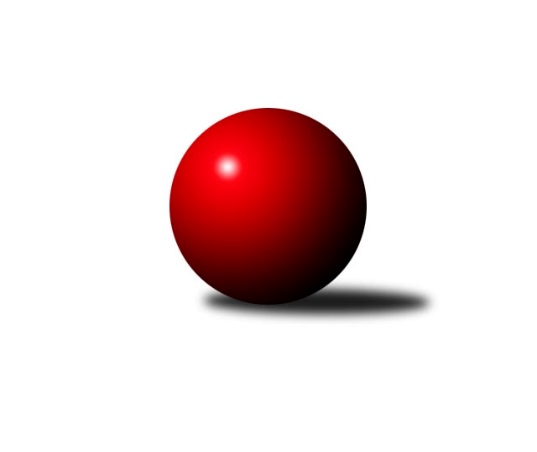 Č.5Ročník 2021/2022	23.5.2024 3. KLM A 2021/2022Statistika 5. kolaTabulka družstev:		družstvo	záp	výh	rem	proh	skore	sety	průměr	body	plné	dorážka	chyby	1.	SKK Rokycany B	5	5	0	0	30.0 : 10.0 	(67.5 : 52.5)	3346	10	2213	1132	27.6	2.	TJ Kovohutě Příbram	5	3	1	1	23.0 : 17.0 	(64.5 : 55.5)	3218	7	2167	1052	32.2	3.	TJ Lokomotiva Ústí n. L.	4	3	0	1	23.0 : 9.0 	(63.5 : 32.5)	3331	6	2207	1124	21.8	4.	SKK Podbořany	4	3	0	1	16.5 : 15.5 	(47.0 : 49.0)	3249	6	2204	1045	29	5.	TJ Slavoj Plzeň	5	2	1	2	20.0 : 20.0 	(56.0 : 64.0)	3153	5	2167	986	49	6.	Kuželky Jiskra Hazlov	4	2	0	2	18.0 : 14.0 	(53.0 : 43.0)	3290	4	2223	1067	25.5	7.	TJ Elektrárny Kadaň	4	2	0	2	15.0 : 17.0 	(50.5 : 45.5)	3154	4	2128	1027	38.3	8.	CB Dobřany B	5	2	0	3	19.5 : 20.5 	(59.0 : 61.0)	3198	4	2185	1013	35.6	9.	TJ Teplice Letná	5	1	0	4	16.0 : 24.0 	(61.0 : 59.0)	3189	2	2155	1034	36.6	10.	SK Škoda VS Plzeň	5	1	0	4	12.0 : 28.0 	(43.5 : 76.5)	3203	2	2187	1016	33.6	11.	SKK Bohušovice B	4	0	0	4	7.0 : 25.0 	(34.5 : 61.5)	3051	0	2066	986	49.3Tabulka doma:		družstvo	záp	výh	rem	proh	skore	sety	průměr	body	maximum	minimum	1.	SKK Rokycany B	4	4	0	0	23.0 : 9.0 	(55.5 : 40.5)	3402	8	3473	3283	2.	TJ Kovohutě Příbram	3	3	0	0	19.0 : 5.0 	(44.0 : 28.0)	3207	6	3274	3149	3.	TJ Lokomotiva Ústí n. L.	2	2	0	0	14.0 : 2.0 	(34.0 : 14.0)	3364	4	3375	3353	4.	SKK Podbořany	2	2	0	0	11.0 : 5.0 	(29.0 : 19.0)	3260	4	3274	3245	5.	CB Dobřany B	3	2	0	1	15.5 : 8.5 	(39.0 : 33.0)	3330	4	3379	3305	6.	TJ Slavoj Plzeň	2	1	1	0	9.0 : 7.0 	(22.5 : 25.5)	3176	3	3216	3135	7.	Kuželky Jiskra Hazlov	2	1	0	1	11.0 : 5.0 	(33.0 : 15.0)	3331	2	3369	3292	8.	TJ Elektrárny Kadaň	2	1	0	1	8.0 : 8.0 	(27.0 : 21.0)	3132	2	3201	3063	9.	TJ Teplice Letná	2	1	0	1	7.0 : 9.0 	(27.0 : 21.0)	3216	2	3250	3182	10.	SK Škoda VS Plzeň	1	0	0	1	3.0 : 5.0 	(10.5 : 13.5)	3154	0	3154	3154	11.	SKK Bohušovice B	2	0	0	2	3.0 : 13.0 	(16.5 : 31.5)	2986	0	3069	2903Tabulka venku:		družstvo	záp	výh	rem	proh	skore	sety	průměr	body	maximum	minimum	1.	SKK Rokycany B	1	1	0	0	7.0 : 1.0 	(12.0 : 12.0)	3289	2	3289	3289	2.	TJ Lokomotiva Ústí n. L.	2	1	0	1	9.0 : 7.0 	(29.5 : 18.5)	3315	2	3393	3236	3.	TJ Elektrárny Kadaň	2	1	0	1	7.0 : 9.0 	(23.5 : 24.5)	3166	2	3223	3108	4.	Kuželky Jiskra Hazlov	2	1	0	1	7.0 : 9.0 	(20.0 : 28.0)	3270	2	3331	3208	5.	SKK Podbořany	2	1	0	1	5.5 : 10.5 	(18.0 : 30.0)	3244	2	3355	3132	6.	TJ Slavoj Plzeň	3	1	0	2	11.0 : 13.0 	(33.5 : 38.5)	3145	2	3267	3022	7.	SK Škoda VS Plzeň	4	1	0	3	9.0 : 23.0 	(33.0 : 63.0)	3216	2	3365	3022	8.	TJ Kovohutě Příbram	2	0	1	1	4.0 : 12.0 	(20.5 : 27.5)	3224	1	3224	3224	9.	CB Dobřany B	2	0	0	2	4.0 : 12.0 	(20.0 : 28.0)	3132	0	3196	3068	10.	SKK Bohušovice B	2	0	0	2	4.0 : 12.0 	(18.0 : 30.0)	3084	0	3087	3081	11.	TJ Teplice Letná	3	0	0	3	9.0 : 15.0 	(34.0 : 38.0)	3180	0	3286	3119Tabulka podzimní části:		družstvo	záp	výh	rem	proh	skore	sety	průměr	body	doma	venku	1.	SKK Rokycany B	5	5	0	0	30.0 : 10.0 	(67.5 : 52.5)	3346	10 	4 	0 	0 	1 	0 	0	2.	TJ Kovohutě Příbram	5	3	1	1	23.0 : 17.0 	(64.5 : 55.5)	3218	7 	3 	0 	0 	0 	1 	1	3.	TJ Lokomotiva Ústí n. L.	4	3	0	1	23.0 : 9.0 	(63.5 : 32.5)	3331	6 	2 	0 	0 	1 	0 	1	4.	SKK Podbořany	4	3	0	1	16.5 : 15.5 	(47.0 : 49.0)	3249	6 	2 	0 	0 	1 	0 	1	5.	TJ Slavoj Plzeň	5	2	1	2	20.0 : 20.0 	(56.0 : 64.0)	3153	5 	1 	1 	0 	1 	0 	2	6.	Kuželky Jiskra Hazlov	4	2	0	2	18.0 : 14.0 	(53.0 : 43.0)	3290	4 	1 	0 	1 	1 	0 	1	7.	TJ Elektrárny Kadaň	4	2	0	2	15.0 : 17.0 	(50.5 : 45.5)	3154	4 	1 	0 	1 	1 	0 	1	8.	CB Dobřany B	5	2	0	3	19.5 : 20.5 	(59.0 : 61.0)	3198	4 	2 	0 	1 	0 	0 	2	9.	TJ Teplice Letná	5	1	0	4	16.0 : 24.0 	(61.0 : 59.0)	3189	2 	1 	0 	1 	0 	0 	3	10.	SK Škoda VS Plzeň	5	1	0	4	12.0 : 28.0 	(43.5 : 76.5)	3203	2 	0 	0 	1 	1 	0 	3	11.	SKK Bohušovice B	4	0	0	4	7.0 : 25.0 	(34.5 : 61.5)	3051	0 	0 	0 	2 	0 	0 	2Tabulka jarní části:		družstvo	záp	výh	rem	proh	skore	sety	průměr	body	doma	venku	1.	SKK Bohušovice B	0	0	0	0	0.0 : 0.0 	(0.0 : 0.0)	0	0 	0 	0 	0 	0 	0 	0 	2.	TJ Teplice Letná	0	0	0	0	0.0 : 0.0 	(0.0 : 0.0)	0	0 	0 	0 	0 	0 	0 	0 	3.	Kuželky Jiskra Hazlov	0	0	0	0	0.0 : 0.0 	(0.0 : 0.0)	0	0 	0 	0 	0 	0 	0 	0 	4.	SKK Rokycany B	0	0	0	0	0.0 : 0.0 	(0.0 : 0.0)	0	0 	0 	0 	0 	0 	0 	0 	5.	TJ Lokomotiva Ústí n. L.	0	0	0	0	0.0 : 0.0 	(0.0 : 0.0)	0	0 	0 	0 	0 	0 	0 	0 	6.	TJ Elektrárny Kadaň	0	0	0	0	0.0 : 0.0 	(0.0 : 0.0)	0	0 	0 	0 	0 	0 	0 	0 	7.	SK Škoda VS Plzeň	0	0	0	0	0.0 : 0.0 	(0.0 : 0.0)	0	0 	0 	0 	0 	0 	0 	0 	8.	SKK Podbořany	0	0	0	0	0.0 : 0.0 	(0.0 : 0.0)	0	0 	0 	0 	0 	0 	0 	0 	9.	TJ Kovohutě Příbram	0	0	0	0	0.0 : 0.0 	(0.0 : 0.0)	0	0 	0 	0 	0 	0 	0 	0 	10.	CB Dobřany B	0	0	0	0	0.0 : 0.0 	(0.0 : 0.0)	0	0 	0 	0 	0 	0 	0 	0 	11.	TJ Slavoj Plzeň	0	0	0	0	0.0 : 0.0 	(0.0 : 0.0)	0	0 	0 	0 	0 	0 	0 	0 Zisk bodů pro družstvo:		jméno hráče	družstvo	body	zápasy	v %	dílčí body	sety	v %	1.	Jaroslav Roj 	TJ Kovohutě Příbram  	4	/	5	(80%)	16	/	20	(80%)	2.	Alexandr Trpišovský 	TJ Teplice Letná 	4	/	5	(80%)	14	/	20	(70%)	3.	Jan Hybš 	TJ Teplice Letná 	4	/	5	(80%)	13.5	/	20	(68%)	4.	Libor Bureš 	SKK Rokycany B 	4	/	5	(80%)	13	/	20	(65%)	5.	Vojtěch Havlík 	SKK Rokycany B 	4	/	5	(80%)	12	/	20	(60%)	6.	Dominik Novotný 	CB Dobřany B 	4	/	5	(80%)	11	/	20	(55%)	7.	Pavel Andrlík ml.	SKK Rokycany B 	3	/	3	(100%)	10	/	12	(83%)	8.	Josef Kreutzer 	TJ Slavoj Plzeň 	3	/	3	(100%)	9	/	12	(75%)	9.	Matěj Novák 	Kuželky Jiskra Hazlov  	3	/	3	(100%)	8.5	/	12	(71%)	10.	Tomáš Štraicher 	TJ Lokomotiva Ústí n. L.  	3	/	4	(75%)	14	/	16	(88%)	11.	Karel Bučko 	TJ Elektrárny Kadaň 	3	/	4	(75%)	12.5	/	16	(78%)	12.	Lukáš Hanzlík 	TJ Teplice Letná 	3	/	4	(75%)	12	/	16	(75%)	13.	Rudolf Hofmann 	SKK Podbořany  	3	/	4	(75%)	12	/	16	(75%)	14.	Tomáš Vrána 	TJ Lokomotiva Ústí n. L.  	3	/	4	(75%)	11	/	16	(69%)	15.	Patrik Lojda 	TJ Elektrárny Kadaň 	3	/	4	(75%)	10	/	16	(63%)	16.	Josef Šálek 	TJ Lokomotiva Ústí n. L.  	3	/	4	(75%)	10	/	16	(63%)	17.	Milan Grejtovský 	TJ Lokomotiva Ústí n. L.  	3	/	4	(75%)	9.5	/	16	(59%)	18.	Stanislav Novák 	Kuželky Jiskra Hazlov  	3	/	4	(75%)	9	/	16	(56%)	19.	Martin Zahálka st.	TJ Lokomotiva Ústí n. L.  	3	/	4	(75%)	9	/	16	(56%)	20.	Miroslav Repčík 	Kuželky Jiskra Hazlov  	3	/	4	(75%)	8	/	16	(50%)	21.	Martin Prokůpek 	SKK Rokycany B 	3	/	4	(75%)	8	/	16	(50%)	22.	Roman Pivoňka 	CB Dobřany B 	3	/	5	(60%)	12	/	20	(60%)	23.	Martin Vít 	SK Škoda VS Plzeň  	3	/	5	(60%)	12	/	20	(60%)	24.	David Hošek 	TJ Kovohutě Příbram  	3	/	5	(60%)	11.5	/	20	(58%)	25.	Miloš Černohorský 	SK Škoda VS Plzeň  	3	/	5	(60%)	11	/	20	(55%)	26.	Jan Koubský 	CB Dobřany B 	3	/	5	(60%)	10	/	20	(50%)	27.	Roman Pytlík 	SKK Rokycany B 	2	/	2	(100%)	6	/	8	(75%)	28.	Milan Findejs 	CB Dobřany B 	2	/	2	(100%)	6	/	8	(75%)	29.	David Repčík 	Kuželky Jiskra Hazlov  	2	/	3	(67%)	9.5	/	12	(79%)	30.	Josef Hůda 	TJ Kovohutě Příbram  	2	/	3	(67%)	8	/	12	(67%)	31.	Jakub Harmáček 	TJ Slavoj Plzeň 	2	/	3	(67%)	7.5	/	12	(63%)	32.	Daniel Lukáš 	TJ Elektrárny Kadaň 	2	/	3	(67%)	7.5	/	12	(63%)	33.	František Bürger 	TJ Slavoj Plzeň 	2	/	3	(67%)	6	/	12	(50%)	34.	Pavel Repčík 	Kuželky Jiskra Hazlov  	2	/	4	(50%)	10.5	/	16	(66%)	35.	Tomáš Číž 	TJ Kovohutě Příbram  	2	/	4	(50%)	10	/	16	(63%)	36.	Milan Perníček 	SKK Bohušovice B 	2	/	4	(50%)	9	/	16	(56%)	37.	Petr Dvořák 	TJ Elektrárny Kadaň 	2	/	4	(50%)	7.5	/	16	(47%)	38.	Jaroslav Wagner 	SKK Podbořany  	2	/	4	(50%)	7	/	16	(44%)	39.	Luboš Řezáč 	TJ Kovohutě Příbram  	2	/	4	(50%)	7	/	16	(44%)	40.	Jaroslav Lefner 	SKK Podbořany  	2	/	4	(50%)	7	/	16	(44%)	41.	Ladislav Koláček 	SKK Bohušovice B 	2	/	4	(50%)	6.5	/	16	(41%)	42.	Pavel Říhánek 	SK Škoda VS Plzeň  	2	/	4	(50%)	6.5	/	16	(41%)	43.	Petr Fara 	SKK Rokycany B 	2	/	4	(50%)	6	/	16	(38%)	44.	Josef Hořejší 	TJ Slavoj Plzeň 	2	/	5	(40%)	9.5	/	20	(48%)	45.	Vojtěch Filip 	TJ Teplice Letná 	2	/	5	(40%)	9	/	20	(45%)	46.	Petr Harmáček 	TJ Slavoj Plzeň 	2	/	5	(40%)	9	/	20	(45%)	47.	Jiří Opatrný 	TJ Slavoj Plzeň 	2	/	5	(40%)	6	/	20	(30%)	48.	Milan Vrabec 	CB Dobřany B 	1.5	/	5	(30%)	9	/	20	(45%)	49.	Pavel Honsa 	SKK Rokycany B 	1	/	1	(100%)	4	/	4	(100%)	50.	Radek Dvořák 	SKK Podbořany  	1	/	1	(100%)	2	/	4	(50%)	51.	Jakub Dařílek 	TJ Lokomotiva Ústí n. L.  	1	/	2	(50%)	4	/	8	(50%)	52.	Jakub Kroupa 	SKK Bohušovice B 	1	/	2	(50%)	3	/	8	(38%)	53.	Roman Drugda 	TJ Slavoj Plzeň 	1	/	2	(50%)	3	/	8	(38%)	54.	Jakub Kovářík 	TJ Slavoj Plzeň 	1	/	2	(50%)	3	/	8	(38%)	55.	Vladimír Šána 	SKK Podbořany  	1	/	3	(33%)	6	/	12	(50%)	56.	Martin Perníček 	SKK Bohušovice B 	1	/	3	(33%)	6	/	12	(50%)	57.	Milan Fanta 	Kuželky Jiskra Hazlov  	1	/	3	(33%)	5.5	/	12	(46%)	58.	Marcel Lukáš 	TJ Elektrárny Kadaň 	1	/	3	(33%)	5.5	/	12	(46%)	59.	Zdeněk Haas 	TJ Kovohutě Příbram  	1	/	3	(33%)	4.5	/	12	(38%)	60.	Ladislav Moulis 	SKK Rokycany B 	1	/	3	(33%)	4.5	/	12	(38%)	61.	Karel Sviták 	CB Dobřany B 	1	/	3	(33%)	4	/	12	(33%)	62.	Milan Slabý 	SKK Bohušovice B 	1	/	4	(25%)	7	/	16	(44%)	63.	Martin Čistý 	TJ Kovohutě Příbram  	1	/	4	(25%)	6.5	/	16	(41%)	64.	Roman Lipchavský 	CB Dobřany B 	1	/	4	(25%)	6	/	16	(38%)	65.	Petr Svoboda 	SK Škoda VS Plzeň  	1	/	4	(25%)	6	/	16	(38%)	66.	Stanislav Rada 	SKK Podbořany  	1	/	4	(25%)	6	/	16	(38%)	67.	Jan Filip 	TJ Teplice Letná 	1	/	5	(20%)	6.5	/	20	(33%)	68.	Milan Vicher 	SK Škoda VS Plzeň  	1	/	5	(20%)	5	/	20	(25%)	69.	Kamil Ausbuher 	SKK Podbořany  	0.5	/	4	(13%)	7	/	16	(44%)	70.	Jiří Vavřička 	SKK Rokycany B 	0	/	1	(0%)	2	/	4	(50%)	71.	Miroslav Wedlich 	TJ Lokomotiva Ústí n. L.  	0	/	1	(0%)	2	/	4	(50%)	72.	Václav Šefl 	TJ Kovohutě Příbram  	0	/	1	(0%)	1	/	4	(25%)	73.	Tomáš Čecháček 	TJ Teplice Letná 	0	/	1	(0%)	1	/	4	(25%)	74.	Jan Pešek 	TJ Slavoj Plzeň 	0	/	1	(0%)	1	/	4	(25%)	75.	Michal Dvořák 	TJ Elektrárny Kadaň 	0	/	2	(0%)	2	/	8	(25%)	76.	Karel Uxa 	SK Škoda VS Plzeň  	0	/	2	(0%)	1	/	8	(13%)	77.	Ondřej Bína 	Kuželky Jiskra Hazlov  	0	/	2	(0%)	1	/	8	(13%)	78.	Jan Hák 	TJ Elektrárny Kadaň 	0	/	3	(0%)	3.5	/	12	(29%)	79.	Josef Devera ml.	SKK Bohušovice B 	0	/	3	(0%)	1	/	12	(8%)	80.	Jan Salajka 	TJ Teplice Letná 	0	/	4	(0%)	4	/	16	(25%)	81.	Ondřej Perníček 	SKK Bohušovice B 	0	/	4	(0%)	2	/	16	(13%)	82.	Vladimír Rygl 	SK Škoda VS Plzeň  	0	/	5	(0%)	2	/	20	(10%)Průměry na kuželnách:		kuželna	průměr	plné	dorážka	chyby	výkon na hráče	1.	SKK Rokycany, 1-4	3370	2265	1105	30.0	(561.8)	2.	CB Dobřany, 1-4	3302	2240	1061	32.8	(550.4)	3.	Hazlov, 1-4	3294	2222	1072	28.5	(549.1)	4.	TJ Lokomotiva Ústí nad Labem, 1-4	3264	2189	1074	25.8	(544.0)	5.	TJ Teplice Letná, 1-4	3200	2136	1064	35.3	(533.4)	6.	SK Škoda VS Plzeň, 1-4	3188	2166	1022	35.5	(531.4)	7.	Podbořany, 1-4	3168	2161	1006	42.5	(528.0)	8.	TJ Slavoj Plzeň, 1-4	3160	2161	999	43.5	(526.8)	9.	TJ Fezko Strakonice, 1-4	3147	2110	1037	30.3	(524.6)	10.	Bohušovice, 1-4	3057	2070	987	41.5	(509.6)Nejlepší výkony na kuželnách:SKK Rokycany, 1-4SKK Rokycany B	3473	2. kolo	Roman Pytlík 	SKK Rokycany B	634	5. koloSKK Rokycany B	3434	5. kolo	Pavel Honsa 	SKK Rokycany B	629	2. koloSKK Rokycany B	3419	1. kolo	Pavel Andrlík ml.	SKK Rokycany B	623	5. koloTJ Lokomotiva Ústí n. L. 	3393	5. kolo	Roman Pytlík 	SKK Rokycany B	621	2. koloSK Škoda VS Plzeň 	3365	2. kolo	Libor Bureš 	SKK Rokycany B	613	1. koloKuželky Jiskra Hazlov 	3331	1. kolo	Tomáš Štraicher 	TJ Lokomotiva Ústí n. L. 	603	5. koloSKK Rokycany B	3283	3. kolo	Josef Šálek 	TJ Lokomotiva Ústí n. L. 	600	5. koloTJ Slavoj Plzeň	3267	3. kolo	Vojtěch Havlík 	SKK Rokycany B	597	1. kolo		. kolo	František Bürger 	TJ Slavoj Plzeň	591	3. kolo		. kolo	Pavel Říhánek 	SK Škoda VS Plzeň 	586	2. koloCB Dobřany, 1-4CB Dobřany B	3379	1. kolo	Lukáš Hanzlík 	TJ Teplice Letná	607	3. koloSKK Podbořany 	3355	5. kolo	Rudolf Hofmann 	SKK Podbořany 	594	5. koloCB Dobřany B	3306	5. kolo	Jan Koubský 	CB Dobřany B	592	1. koloCB Dobřany B	3305	3. kolo	Jan Koubský 	CB Dobřany B	590	5. koloTJ Teplice Letná	3286	3. kolo	Dominik Novotný 	CB Dobřany B	575	5. koloSK Škoda VS Plzeň 	3182	1. kolo	Martin Vít 	SK Škoda VS Plzeň 	573	1. kolo		. kolo	Stanislav Rada 	SKK Podbořany 	572	5. kolo		. kolo	Roman Pivoňka 	CB Dobřany B	572	1. kolo		. kolo	Dominik Novotný 	CB Dobřany B	570	1. kolo		. kolo	Radek Dvořák 	SKK Podbořany 	569	5. koloHazlov, 1-4Kuželky Jiskra Hazlov 	3369	2. kolo	Matěj Novák 	Kuželky Jiskra Hazlov 	596	2. koloSK Škoda VS Plzeň 	3294	5. kolo	Martin Vít 	SK Škoda VS Plzeň 	594	5. koloKuželky Jiskra Hazlov 	3292	5. kolo	Stanislav Novák 	Kuželky Jiskra Hazlov 	591	2. koloTJ Kovohutě Příbram 	3224	2. kolo	Jaroslav Roj 	TJ Kovohutě Příbram 	590	2. kolo		. kolo	David Hošek 	TJ Kovohutě Příbram 	587	2. kolo		. kolo	Matěj Novák 	Kuželky Jiskra Hazlov 	575	5. kolo		. kolo	David Repčík 	Kuželky Jiskra Hazlov 	571	5. kolo		. kolo	Pavel Repčík 	Kuželky Jiskra Hazlov 	570	2. kolo		. kolo	Miloš Černohorský 	SK Škoda VS Plzeň 	564	5. kolo		. kolo	David Repčík 	Kuželky Jiskra Hazlov 	561	2. koloTJ Lokomotiva Ústí nad Labem, 1-4TJ Lokomotiva Ústí n. L. 	3375	4. kolo	Jakub Dařílek 	TJ Lokomotiva Ústí n. L. 	618	4. koloTJ Lokomotiva Ústí n. L. 	3353	2. kolo	Tomáš Štraicher 	TJ Lokomotiva Ústí n. L. 	613	2. koloCB Dobřany B	3196	4. kolo	Tomáš Štraicher 	TJ Lokomotiva Ústí n. L. 	598	4. koloSKK Podbořany 	3132	2. kolo	Roman Pivoňka 	CB Dobřany B	584	4. kolo		. kolo	Milan Grejtovský 	TJ Lokomotiva Ústí n. L. 	574	2. kolo		. kolo	Milan Grejtovský 	TJ Lokomotiva Ústí n. L. 	563	4. kolo		. kolo	Josef Šálek 	TJ Lokomotiva Ústí n. L. 	552	2. kolo		. kolo	Tomáš Vrána 	TJ Lokomotiva Ústí n. L. 	549	2. kolo		. kolo	Jaroslav Lefner 	SKK Podbořany 	549	2. kolo		. kolo	Tomáš Vrána 	TJ Lokomotiva Ústí n. L. 	545	4. koloTJ Teplice Letná, 1-4SKK Rokycany B	3289	4. kolo	Libor Bureš 	SKK Rokycany B	584	4. koloTJ Teplice Letná	3250	4. kolo	Alexandr Trpišovský 	TJ Teplice Letná	578	4. koloTJ Teplice Letná	3182	2. kolo	Martin Prokůpek 	SKK Rokycany B	570	4. koloSKK Bohušovice B	3081	2. kolo	Alexandr Trpišovský 	TJ Teplice Letná	569	2. kolo		. kolo	Lukáš Hanzlík 	TJ Teplice Letná	565	4. kolo		. kolo	Pavel Andrlík ml.	SKK Rokycany B	562	4. kolo		. kolo	Milan Perníček 	SKK Bohušovice B	556	2. kolo		. kolo	Vojtěch Havlík 	SKK Rokycany B	554	4. kolo		. kolo	Jan Hybš 	TJ Teplice Letná	552	2. kolo		. kolo	Jan Salajka 	TJ Teplice Letná	552	4. koloSK Škoda VS Plzeň, 1-4TJ Elektrárny Kadaň	3223	4. kolo	Miloš Černohorský 	SK Škoda VS Plzeň 	568	4. koloSK Škoda VS Plzeň 	3154	4. kolo	Patrik Lojda 	TJ Elektrárny Kadaň	556	4. kolo		. kolo	Karel Bučko 	TJ Elektrárny Kadaň	551	4. kolo		. kolo	Martin Vít 	SK Škoda VS Plzeň 	550	4. kolo		. kolo	Daniel Lukáš 	TJ Elektrárny Kadaň	547	4. kolo		. kolo	Petr Dvořák 	TJ Elektrárny Kadaň	544	4. kolo		. kolo	Marcel Lukáš 	TJ Elektrárny Kadaň	528	4. kolo		. kolo	Pavel Říhánek 	SK Škoda VS Plzeň 	518	4. kolo		. kolo	Karel Uxa 	SK Škoda VS Plzeň 	516	4. kolo		. kolo	Milan Vicher 	SK Škoda VS Plzeň 	510	4. koloPodbořany, 1-4SKK Podbořany 	3274	4. kolo	Rudolf Hofmann 	SKK Podbořany 	594	4. koloSKK Podbořany 	3245	1. kolo	Rudolf Hofmann 	SKK Podbořany 	584	1. koloKuželky Jiskra Hazlov 	3208	3. kolo	Jaroslav Wagner 	SKK Podbořany 	571	1. koloTJ Elektrárny Kadaň	3201	5. kolo	Jaroslav Wagner 	SKK Podbořany 	570	4. koloTJ Slavoj Plzeň	3147	5. kolo	Lukáš Hanzlík 	TJ Teplice Letná	565	1. koloTJ Teplice Letná	3119	1. kolo	Karel Bučko 	TJ Elektrárny Kadaň	563	5. koloSKK Bohušovice B	3087	4. kolo	Matěj Novák 	Kuželky Jiskra Hazlov 	561	3. koloTJ Elektrárny Kadaň	3063	3. kolo	Stanislav Rada 	SKK Podbořany 	552	4. kolo		. kolo	Ondřej Bína 	Kuželky Jiskra Hazlov 	551	3. kolo		. kolo	František Bürger 	TJ Slavoj Plzeň	551	5. koloTJ Slavoj Plzeň, 1-4TJ Kovohutě Příbram 	3224	4. kolo	Jaroslav Roj 	TJ Kovohutě Příbram 	588	4. koloTJ Slavoj Plzeň	3216	4. kolo	Josef Kreutzer 	TJ Slavoj Plzeň	568	2. koloTJ Slavoj Plzeň	3135	2. kolo	Jakub Kovářík 	TJ Slavoj Plzeň	563	4. koloCB Dobřany B	3068	2. kolo	Jakub Harmáček 	TJ Slavoj Plzeň	558	4. kolo		. kolo	Luboš Řezáč 	TJ Kovohutě Příbram 	550	4. kolo		. kolo	Petr Harmáček 	TJ Slavoj Plzeň	550	2. kolo		. kolo	Martin Čistý 	TJ Kovohutě Příbram 	549	4. kolo		. kolo	Jiří Opatrný 	TJ Slavoj Plzeň	545	4. kolo		. kolo	Josef Kreutzer 	TJ Slavoj Plzeň	531	4. kolo		. kolo	Jiří Opatrný 	TJ Slavoj Plzeň	528	2. koloTJ Fezko Strakonice, 1-4TJ Kovohutě Příbram 	3274	3. kolo	Jaroslav Roj 	TJ Kovohutě Příbram 	567	3. koloTJ Kovohutě Příbram 	3199	1. kolo	Jan Hybš 	TJ Teplice Letná	562	5. koloTJ Kovohutě Příbram 	3149	5. kolo	Jaroslav Roj 	TJ Kovohutě Příbram 	561	5. koloTJ Teplice Letná	3134	5. kolo	Josef Hůda 	TJ Kovohutě Příbram 	552	3. koloTJ Elektrárny Kadaň	3108	1. kolo	Tomáš Číž 	TJ Kovohutě Příbram 	549	3. koloSK Škoda VS Plzeň 	3022	3. kolo	Lukáš Hanzlík 	TJ Teplice Letná	548	5. kolo		. kolo	David Hošek 	TJ Kovohutě Příbram 	547	5. kolo		. kolo	David Hošek 	TJ Kovohutě Příbram 	545	3. kolo		. kolo	Petr Dvořák 	TJ Elektrárny Kadaň	543	1. kolo		. kolo	Luboš Řezáč 	TJ Kovohutě Příbram 	541	1. koloBohušovice, 1-4TJ Lokomotiva Ústí n. L. 	3236	3. kolo	Milan Perníček 	SKK Bohušovice B	566	3. koloSKK Bohušovice B	3069	3. kolo	Tomáš Štraicher 	TJ Lokomotiva Ústí n. L. 	564	3. koloTJ Slavoj Plzeň	3022	1. kolo	Milan Grejtovský 	TJ Lokomotiva Ústí n. L. 	556	3. koloSKK Bohušovice B	2903	1. kolo	Milan Perníček 	SKK Bohušovice B	550	1. kolo		. kolo	Jakub Harmáček 	TJ Slavoj Plzeň	544	1. kolo		. kolo	Tomáš Vrána 	TJ Lokomotiva Ústí n. L. 	542	3. kolo		. kolo	Josef Šálek 	TJ Lokomotiva Ústí n. L. 	534	3. kolo		. kolo	Josef Hořejší 	TJ Slavoj Plzeň	522	1. kolo		. kolo	Miroslav Wedlich 	TJ Lokomotiva Ústí n. L. 	522	3. kolo		. kolo	Milan Slabý 	SKK Bohušovice B	519	3. koloČetnost výsledků:	8.0 : 0.0	2x	7.0 : 1.0	4x	6.0 : 2.0	5x	5.0 : 3.0	6x	4.0 : 4.0	1x	3.5 : 4.5	1x	3.0 : 5.0	2x	2.0 : 6.0	2x	1.0 : 7.0	2x